Jak dbamy o zdrowie?Zachęcam Państwa do rozmowy dzieckiem na temat sposobów dbania o zdrowie. Przykładowe pytania: jak się czujesz gdy jesteś chory/chora, a jak gdy jesteś zdrowy/zdrowa?, co robimy gdy jesteśmy chorzy?, kto nam wtedy pomaga?, jak możemy dbać o swoje zdrowie?, czego powinniśmy dużo jeść, żeby być zdrowym?, czego nie należy jeść zbyt często? 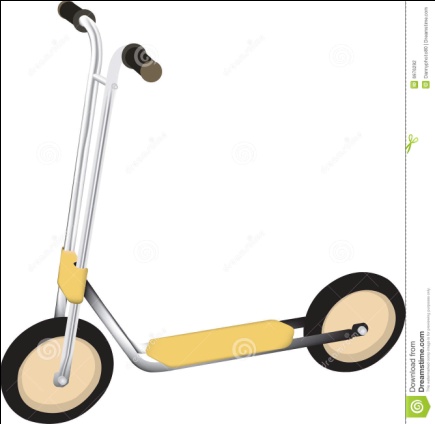 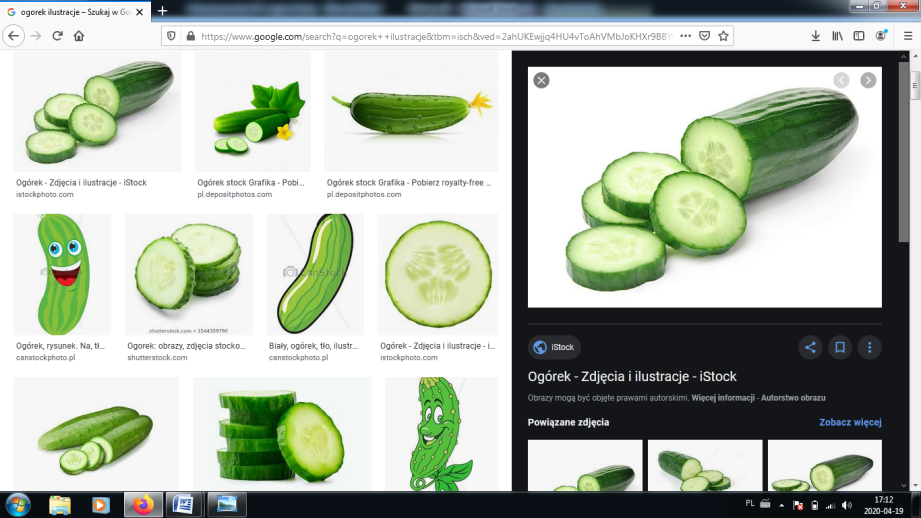 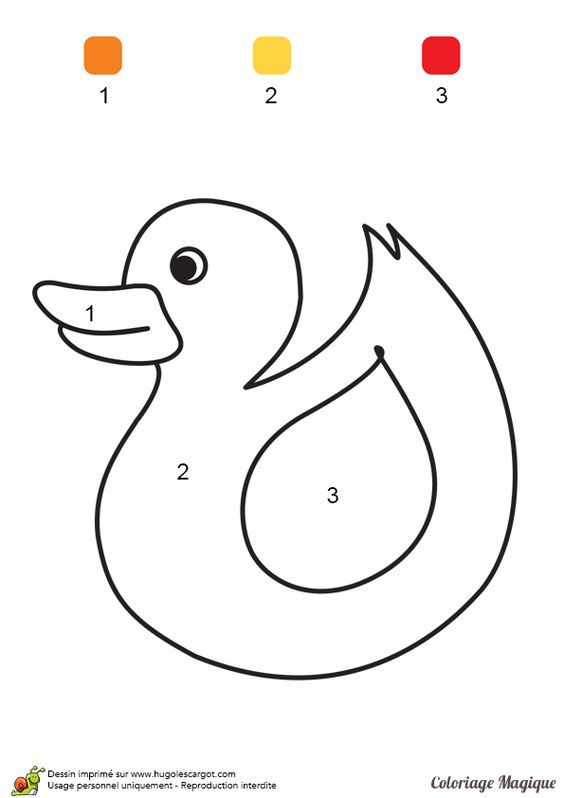 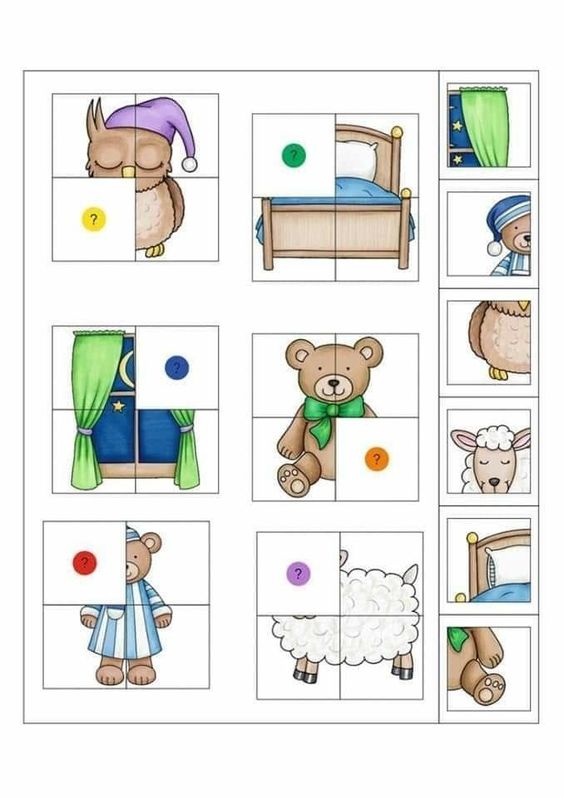 Zapraszamy do wspólnej zabawy Karta pracy numer  17Zabawa „Co służy Naszemu zdrowiu ?”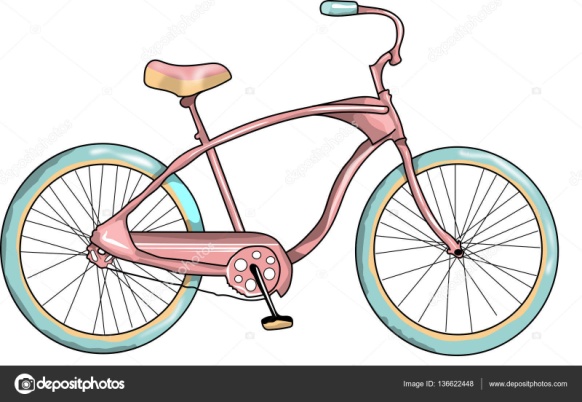 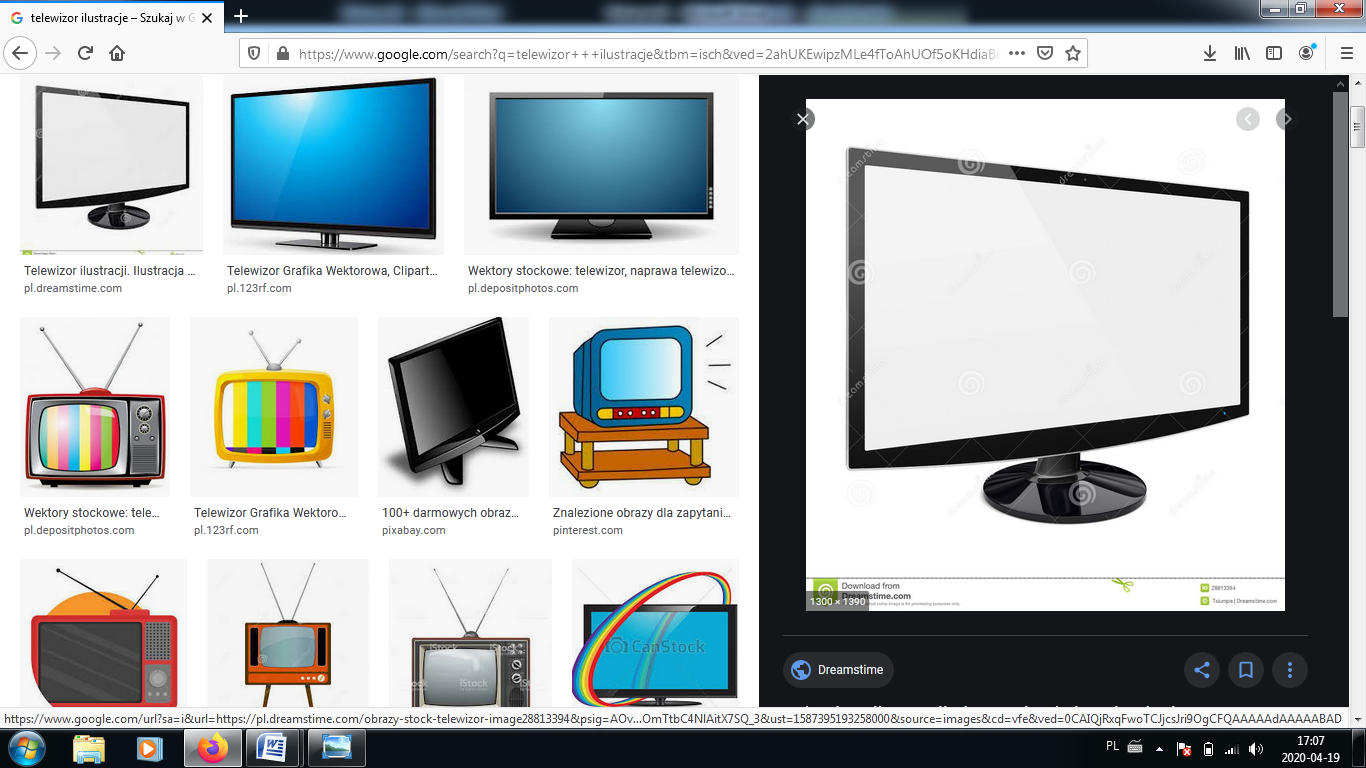 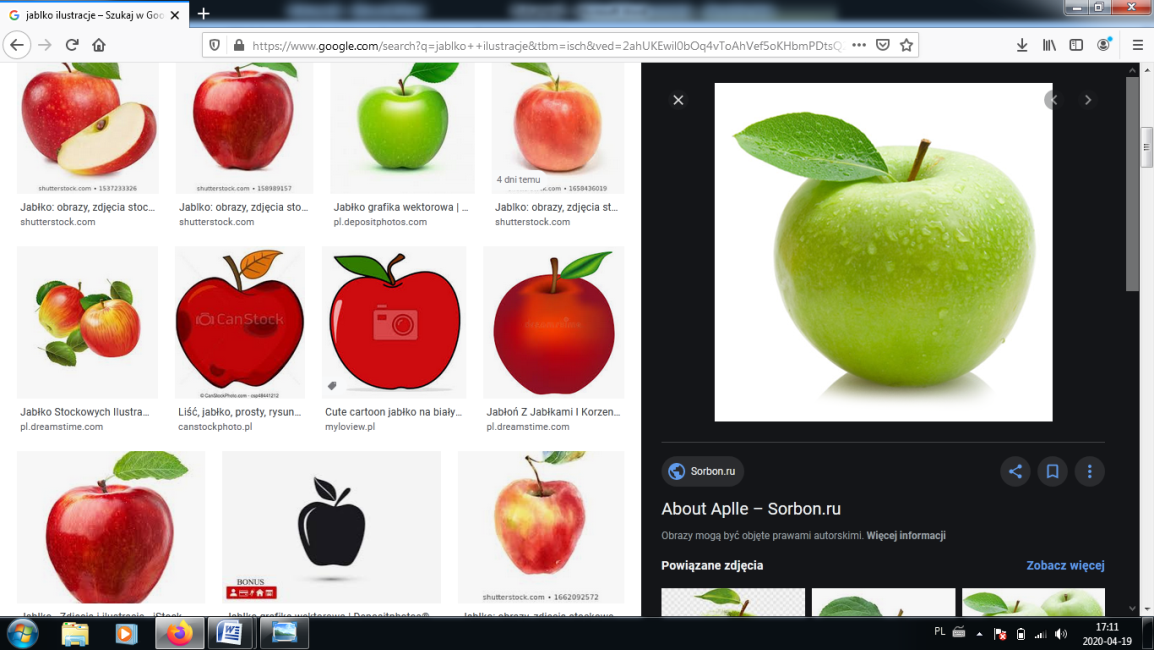 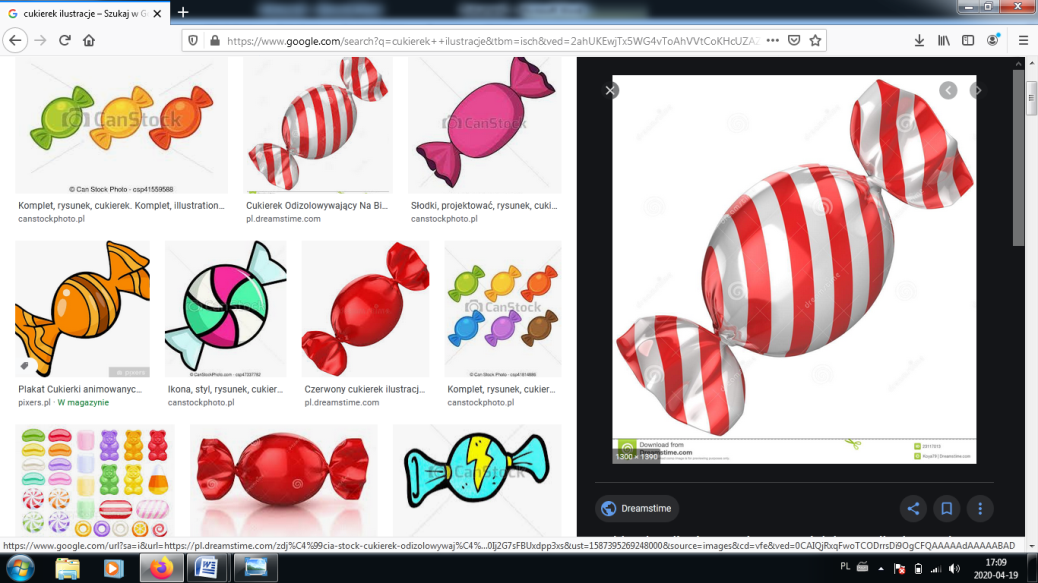 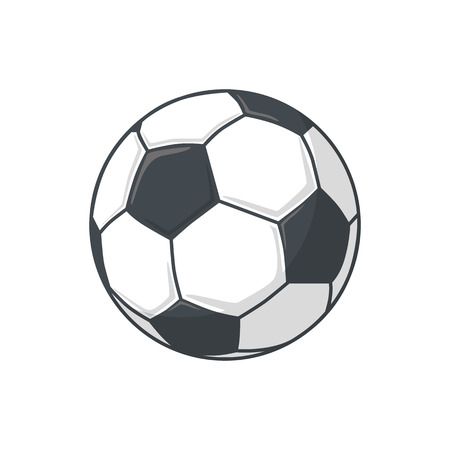 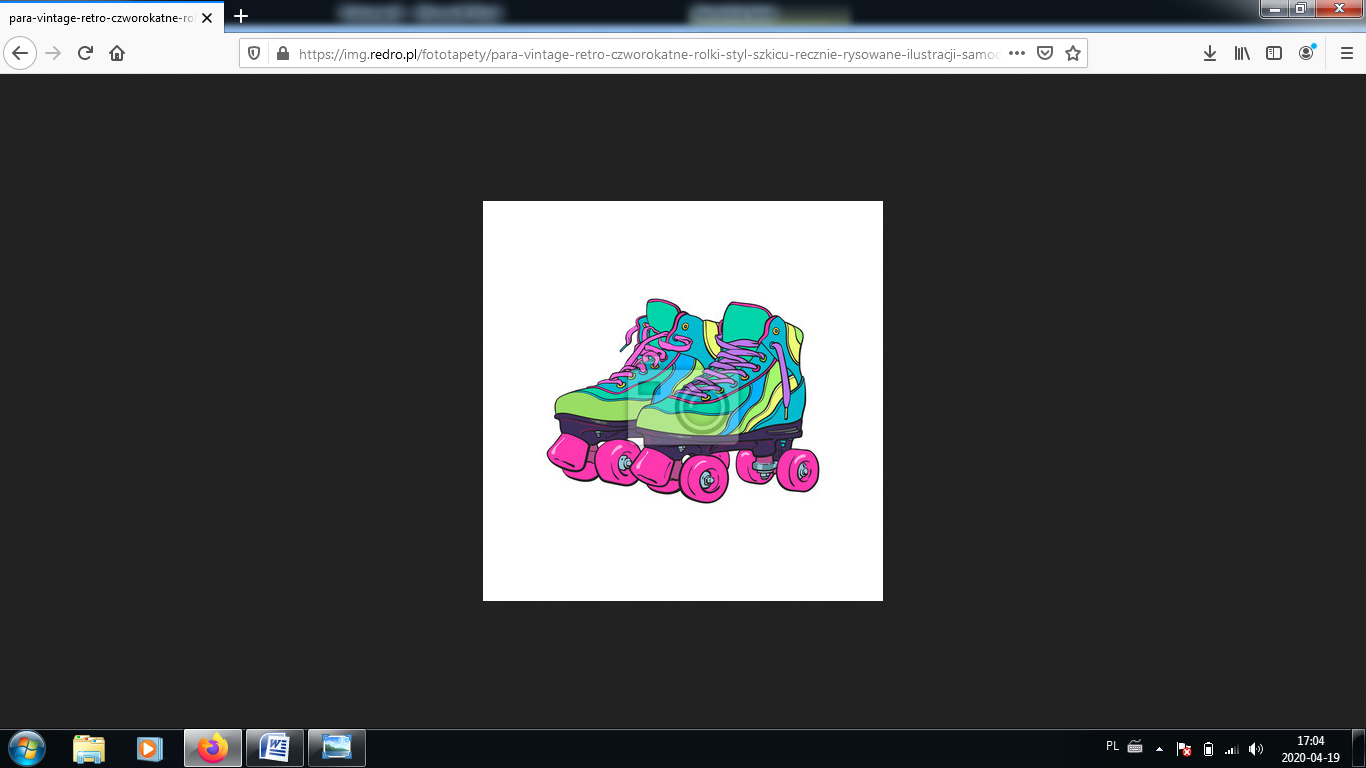 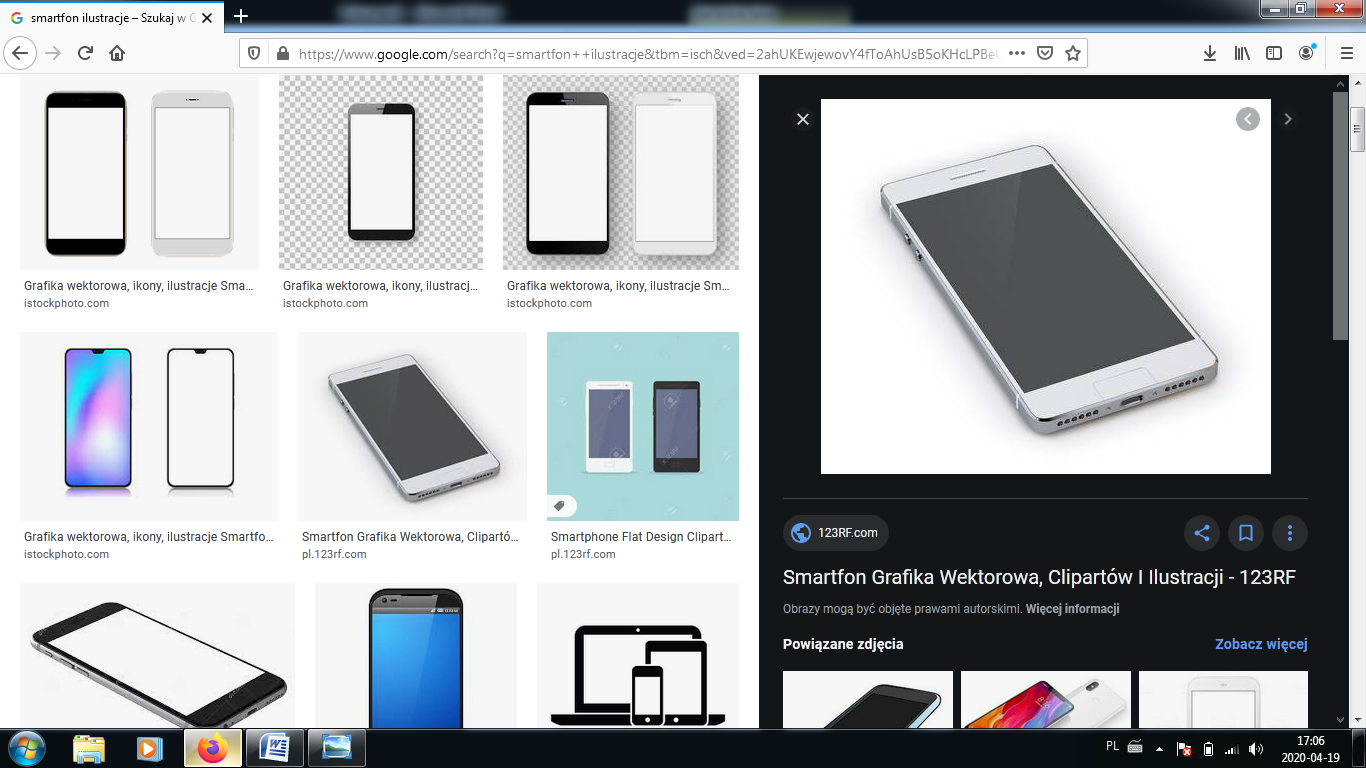 Rodzinna zabawa pantomimiczna „Dbamy o zdrowie”Uczestnicy zabawy pokazują ruchem czynność, które pomagają w dbaniu o nasze zdrowie np. mycie rąk, grę w piłkę, gimnastykę, jazdę na hulajnodze, skoki przez skakankę, bieg Zabawa matematyczna Pokoloruj obrazek zgodnie z instrukcją, nazwij cyfry.Zachęcam do tego abyście Państwo wspólnie z dzieckiem wycieli elementy znajdujące się po prawej stronie karty, następnie zadaniem dziecka jest przyklejenie brakującego elementu na danym obrazku. Zabawa ta ćwiczy sprawność manualną i percepcje wzrokową.